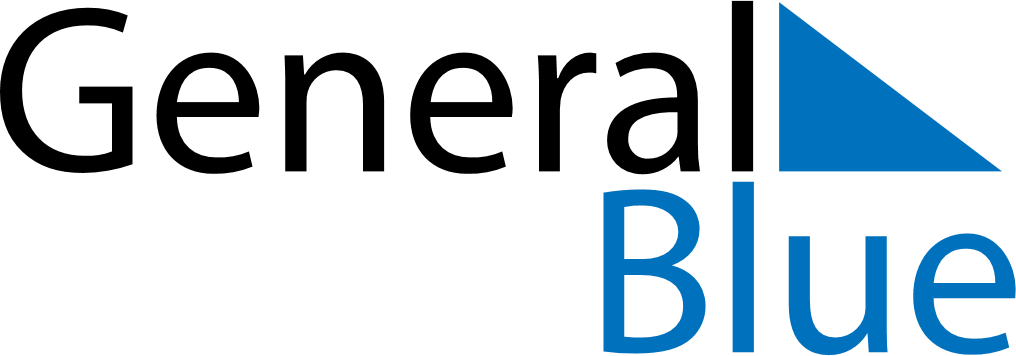 April 2024April 2024April 2024April 2024April 2024April 2024Saint-Nicolas, Wallonia, BelgiumSaint-Nicolas, Wallonia, BelgiumSaint-Nicolas, Wallonia, BelgiumSaint-Nicolas, Wallonia, BelgiumSaint-Nicolas, Wallonia, BelgiumSaint-Nicolas, Wallonia, BelgiumSunday Monday Tuesday Wednesday Thursday Friday Saturday 1 2 3 4 5 6 Sunrise: 7:13 AM Sunset: 8:09 PM Daylight: 12 hours and 56 minutes. Sunrise: 7:11 AM Sunset: 8:11 PM Daylight: 12 hours and 59 minutes. Sunrise: 7:09 AM Sunset: 8:12 PM Daylight: 13 hours and 3 minutes. Sunrise: 7:07 AM Sunset: 8:14 PM Daylight: 13 hours and 7 minutes. Sunrise: 7:04 AM Sunset: 8:16 PM Daylight: 13 hours and 11 minutes. Sunrise: 7:02 AM Sunset: 8:17 PM Daylight: 13 hours and 15 minutes. 7 8 9 10 11 12 13 Sunrise: 7:00 AM Sunset: 8:19 PM Daylight: 13 hours and 18 minutes. Sunrise: 6:58 AM Sunset: 8:21 PM Daylight: 13 hours and 22 minutes. Sunrise: 6:56 AM Sunset: 8:22 PM Daylight: 13 hours and 26 minutes. Sunrise: 6:54 AM Sunset: 8:24 PM Daylight: 13 hours and 30 minutes. Sunrise: 6:51 AM Sunset: 8:25 PM Daylight: 13 hours and 33 minutes. Sunrise: 6:49 AM Sunset: 8:27 PM Daylight: 13 hours and 37 minutes. Sunrise: 6:47 AM Sunset: 8:29 PM Daylight: 13 hours and 41 minutes. 14 15 16 17 18 19 20 Sunrise: 6:45 AM Sunset: 8:30 PM Daylight: 13 hours and 45 minutes. Sunrise: 6:43 AM Sunset: 8:32 PM Daylight: 13 hours and 48 minutes. Sunrise: 6:41 AM Sunset: 8:33 PM Daylight: 13 hours and 52 minutes. Sunrise: 6:39 AM Sunset: 8:35 PM Daylight: 13 hours and 56 minutes. Sunrise: 6:37 AM Sunset: 8:37 PM Daylight: 13 hours and 59 minutes. Sunrise: 6:35 AM Sunset: 8:38 PM Daylight: 14 hours and 3 minutes. Sunrise: 6:33 AM Sunset: 8:40 PM Daylight: 14 hours and 7 minutes. 21 22 23 24 25 26 27 Sunrise: 6:31 AM Sunset: 8:41 PM Daylight: 14 hours and 10 minutes. Sunrise: 6:29 AM Sunset: 8:43 PM Daylight: 14 hours and 14 minutes. Sunrise: 6:27 AM Sunset: 8:45 PM Daylight: 14 hours and 17 minutes. Sunrise: 6:25 AM Sunset: 8:46 PM Daylight: 14 hours and 21 minutes. Sunrise: 6:23 AM Sunset: 8:48 PM Daylight: 14 hours and 25 minutes. Sunrise: 6:21 AM Sunset: 8:49 PM Daylight: 14 hours and 28 minutes. Sunrise: 6:19 AM Sunset: 8:51 PM Daylight: 14 hours and 32 minutes. 28 29 30 Sunrise: 6:17 AM Sunset: 8:53 PM Daylight: 14 hours and 35 minutes. Sunrise: 6:15 AM Sunset: 8:54 PM Daylight: 14 hours and 39 minutes. Sunrise: 6:13 AM Sunset: 8:56 PM Daylight: 14 hours and 42 minutes. 